To Donate and Receive a Match1. Go to website and log in	https://intel.benevity.org/2. Click on Make a Donation on the top navigation bar.3.  Scroll down to Find a Cause.4. Type in Vedanta Portland and click on the Search button.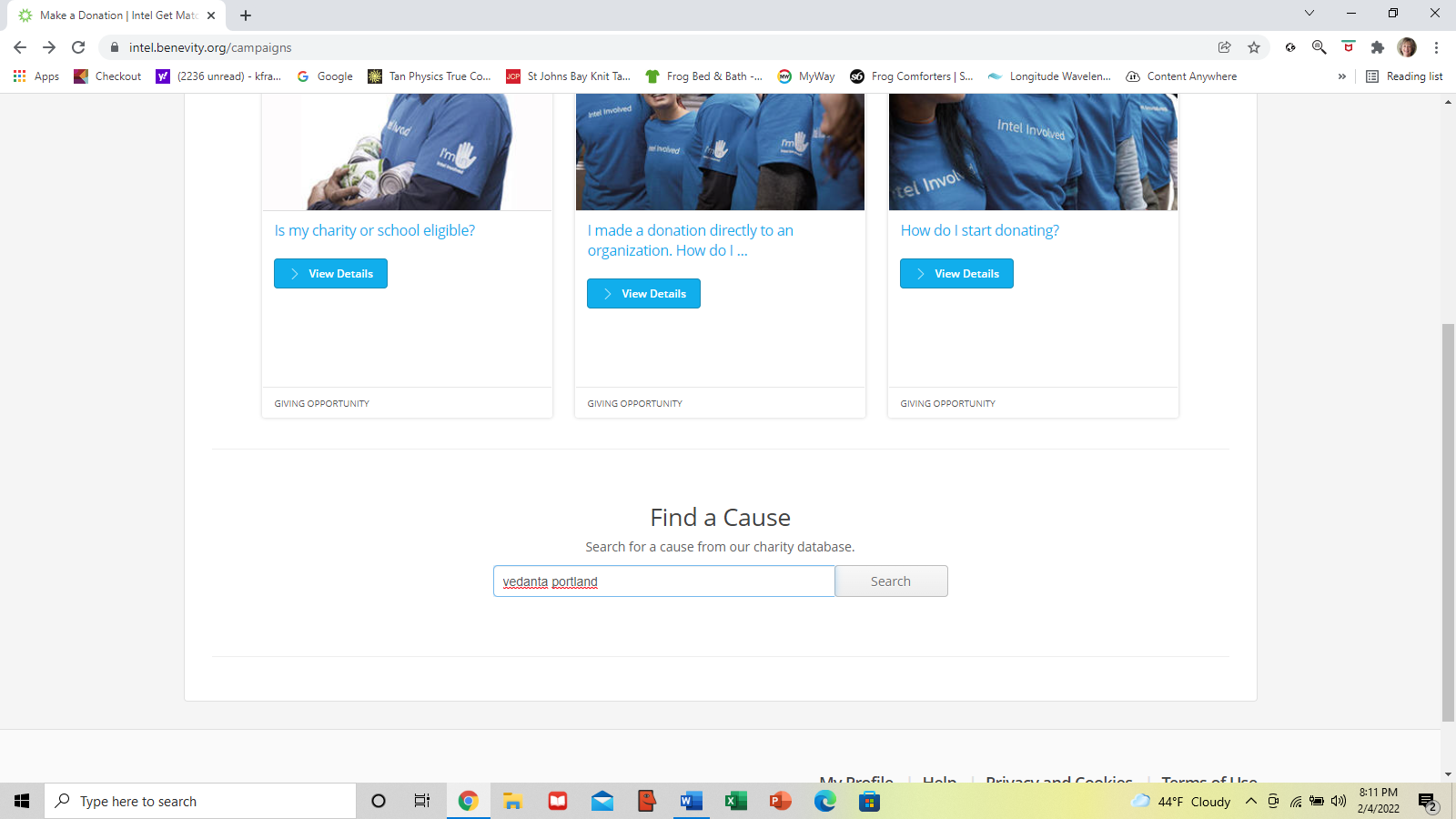  5.  Scroll down to Vedanta Society of Portland, Oregon: Retreat and administrative work  (Important: Do not 	choose VEDANTA SOCIETY OF PORTLAND OREGON.)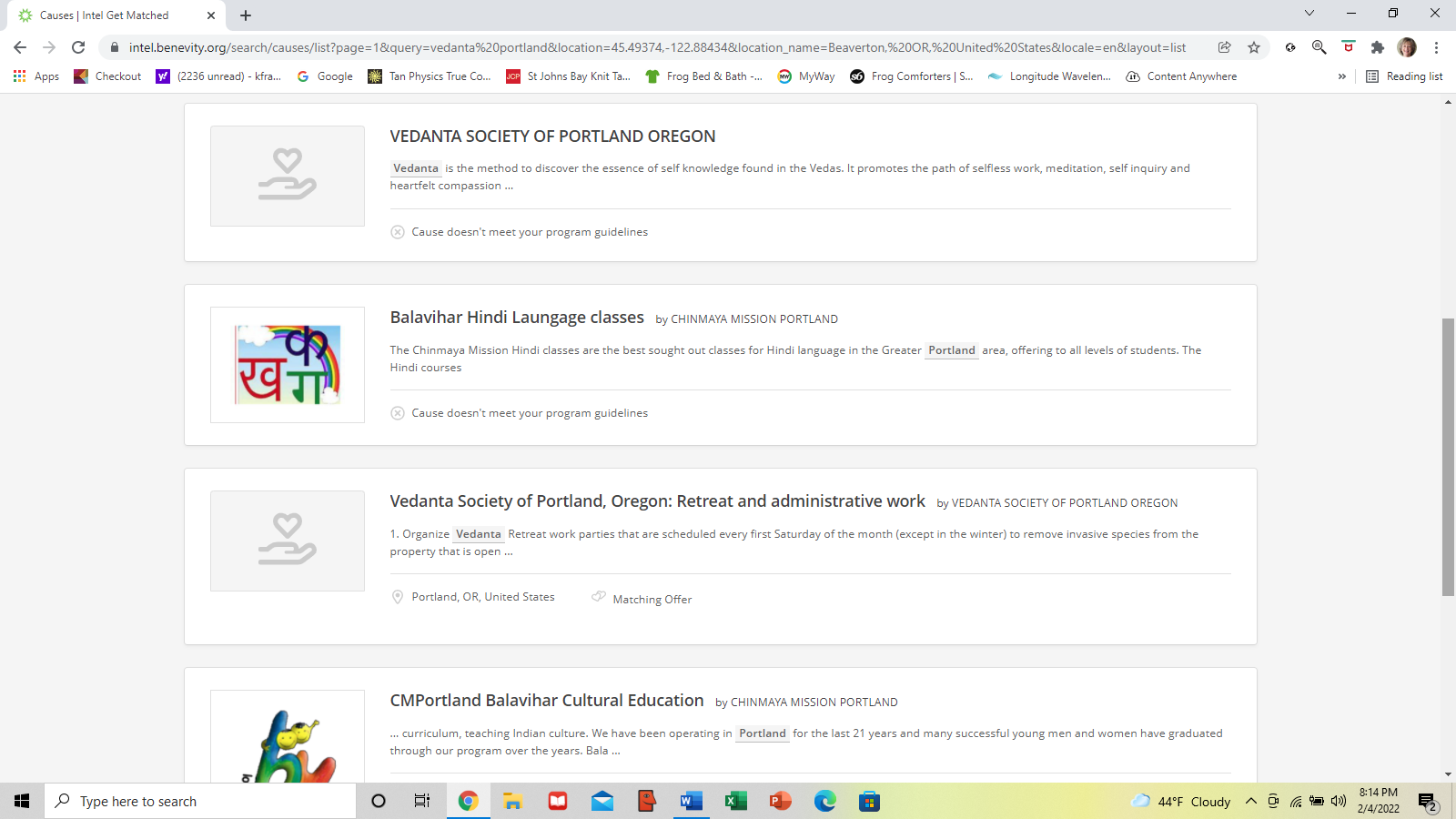 6.  Click on the link for Vedanta Society of Portland, Oregon: Retreat and administrative work  7.  Click the Donate Now button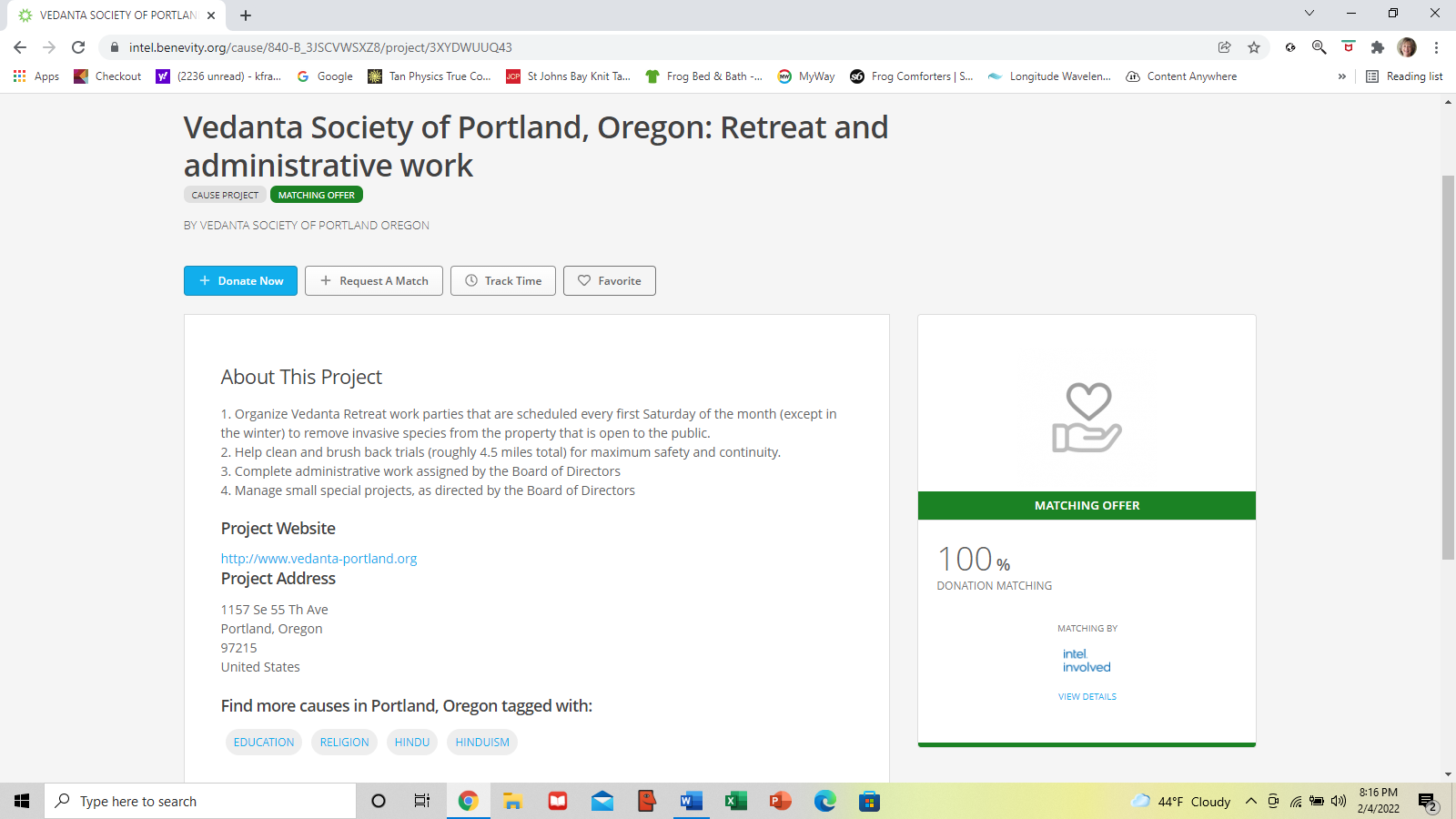 8. Fill out the required fields and press the Confirm Donation button.9.Verify the accuracy of your donation and press the Submit Donation button10. Fill out the required fields and press the Submit Your Donation button.	You will see a page that verifies your donation (i.e., Thank You for Your Generous Support) and showing the donation amount as well as Intel’s matched amount.To Request a Match After Donating to an Outside Company/Organization1. Go to website and log in		https://intel.benevity.org/2.  Click Make a Donation on the top navigation bar.3.  Click "Request a Match" on the top navigation bar4.   See the Match Request Receipt Requirements.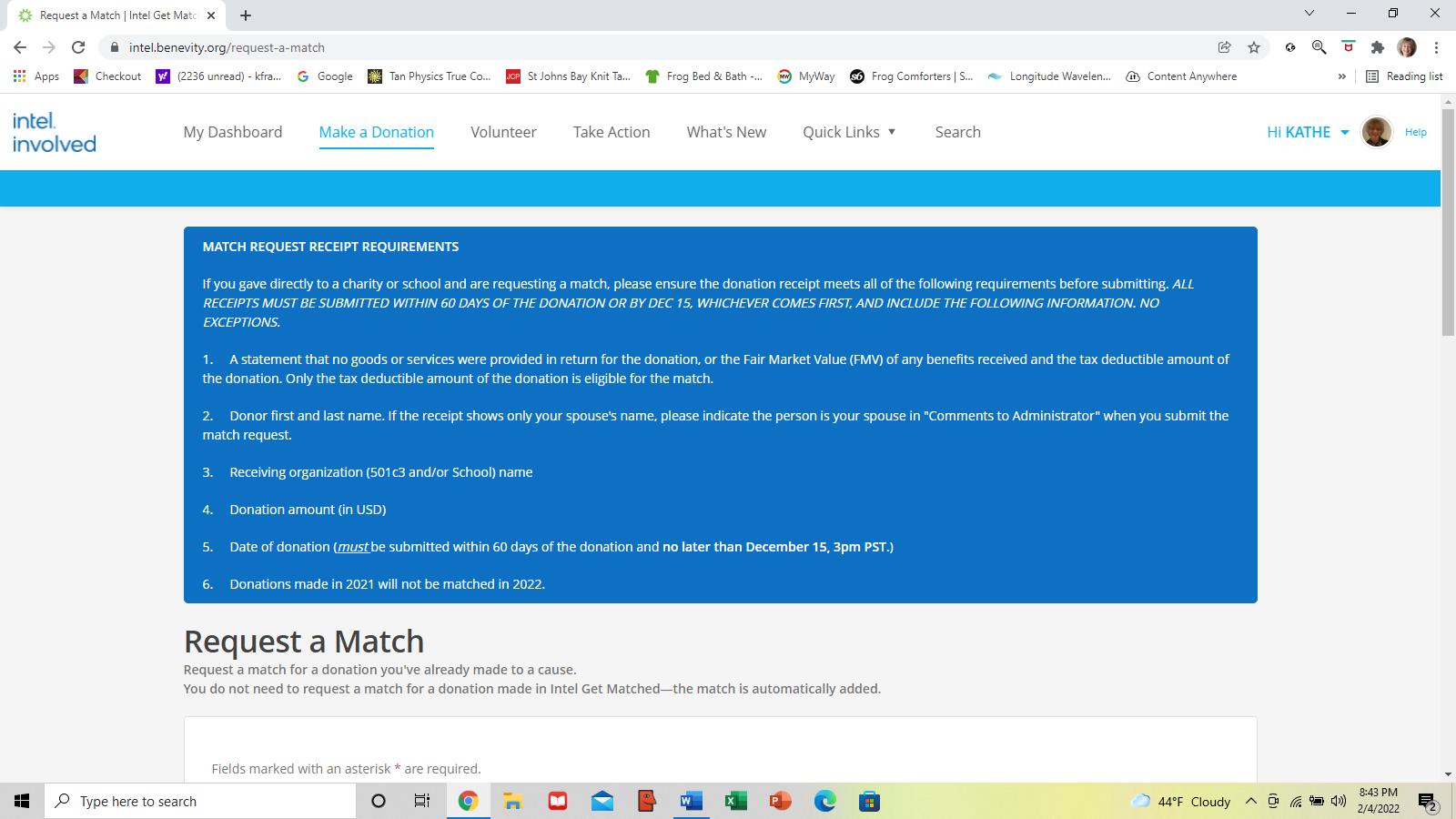 5.  Scroll down and type in Vedanta Portland in the Search for a Cause field.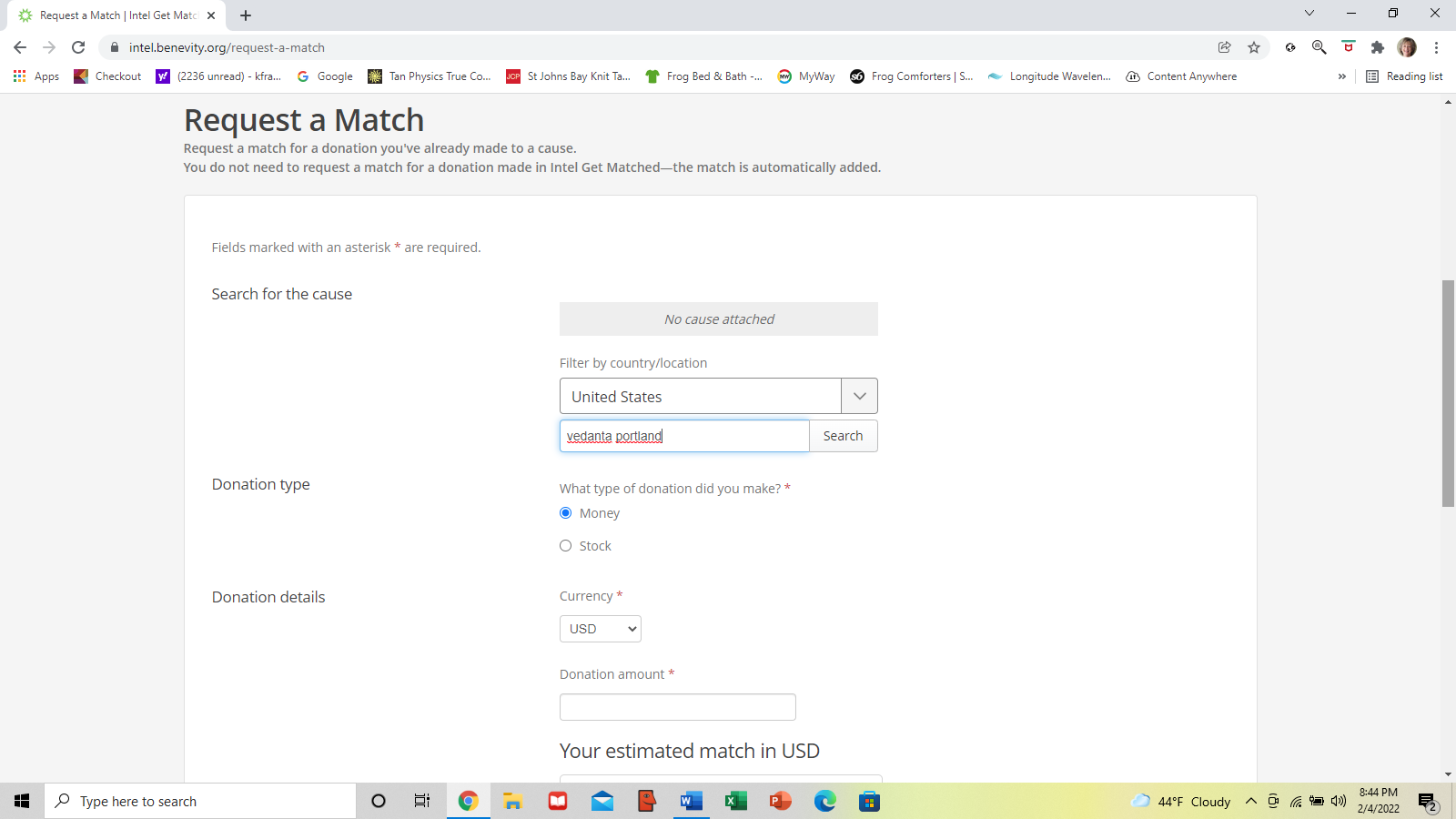 3.  Press the Search button.4.  Click the "+ADD" button next to "Vedanta Society…Portland Oregon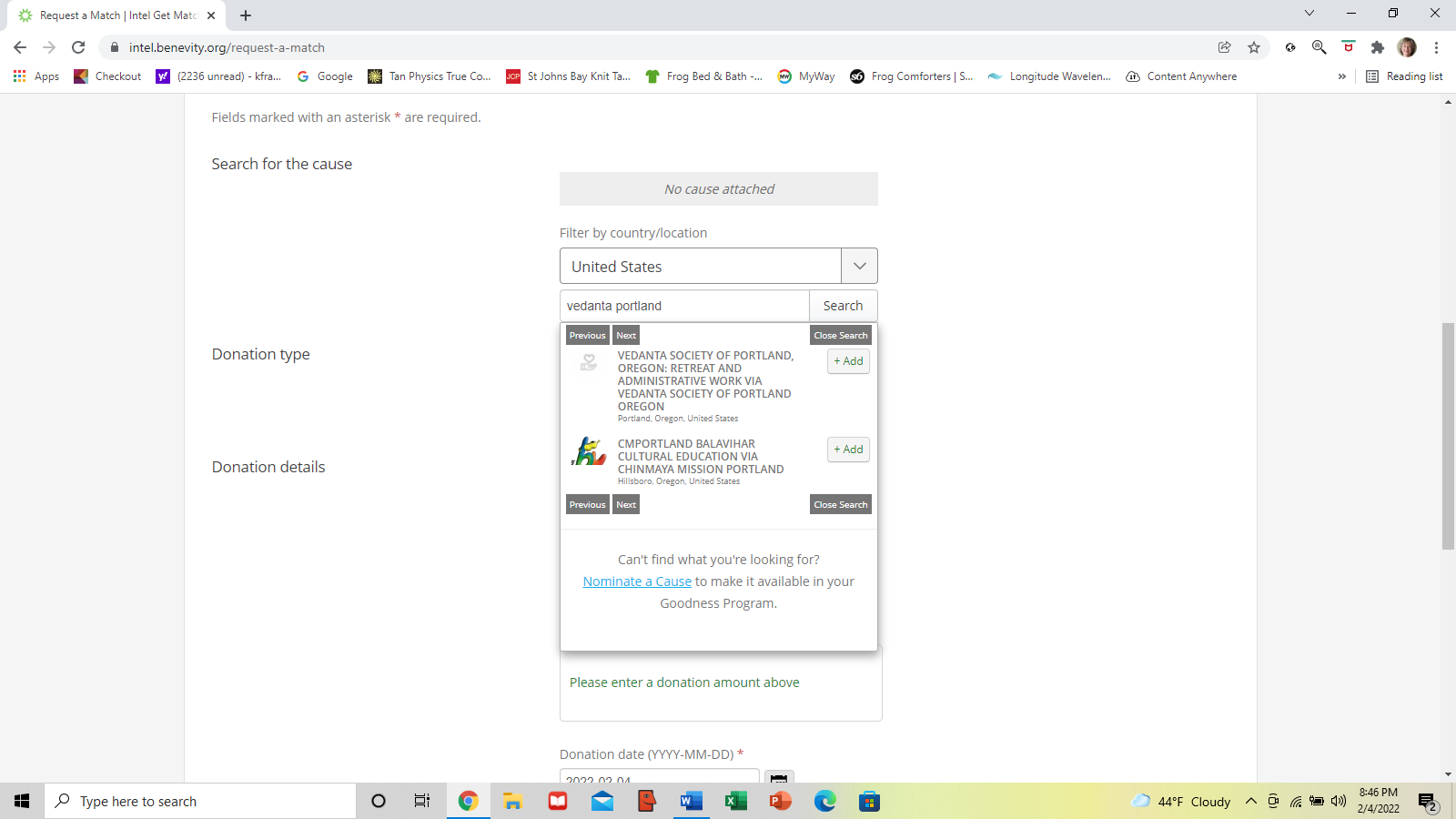 You will then see that it is eligible for matching: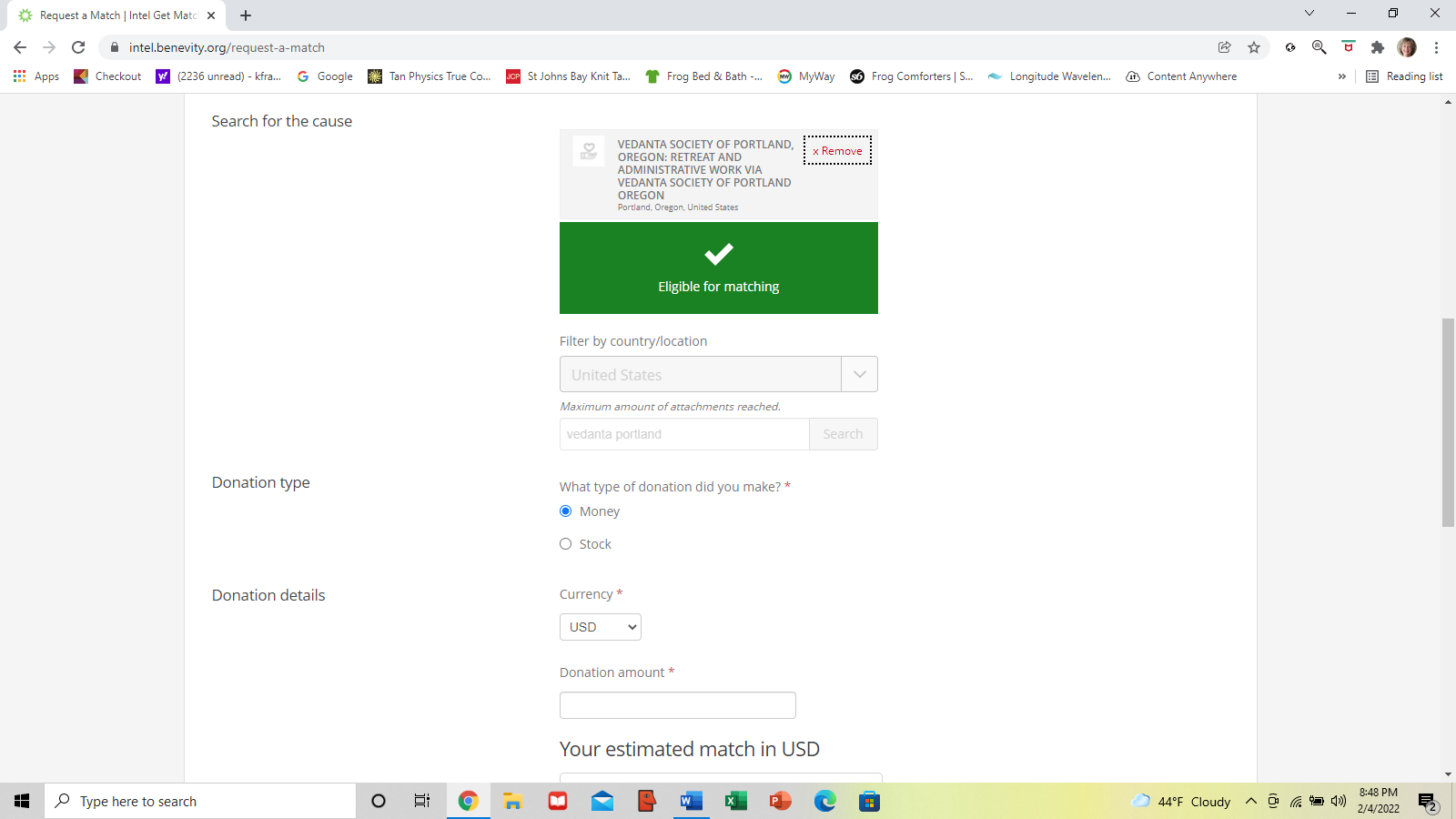 5. Fill out the following fields: Donation type and Donation details.6. Upload a pdf file of the message sent by the company/organization to which you donated stating the following: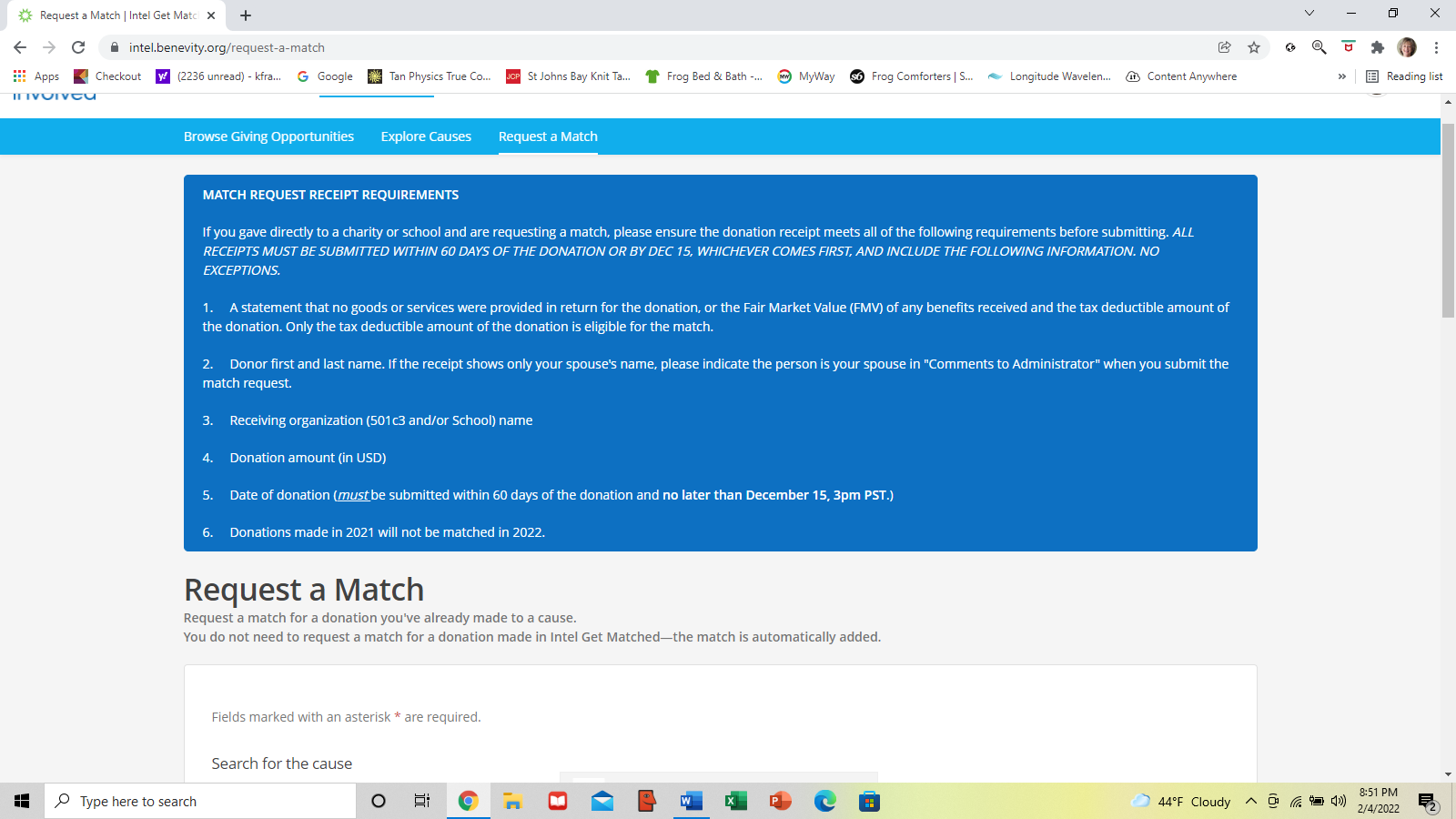 7.  Add comments, as desired.8.  press on Confirm Match Request.You will see a page verifying your match request.  